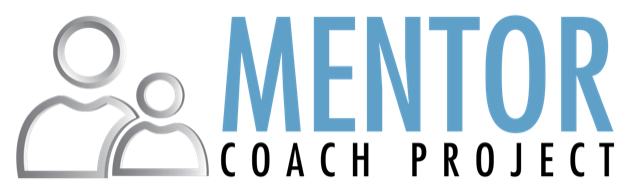 De 1 al 5 cómo evaluarías las sesiones de coaching, 1 el más bajito 5 el más alto:1          2           3          4          5¿Hay algo que hubieras preferido que fuera diferente?  ¿Alguna sugerencia? De ser así: ¿Qué?¿Qué esperaba lograr o cuáles fueron tus expectativas? ¿Lo lograste?Recomendaría los servicios de mi Coach:	Si
	No¿Puedo usar tu testimonial en mi página web?	Si  	
	No¿Algo más que desees añadir?Nombre:Correo:Me he beneficiado trabajando con mi Coach:Hubo una buena conexión entre mi coach y yo:Confié en mi CoachSiempre fui tratado con respetoPodría sacar mayor provecho a más sesiones